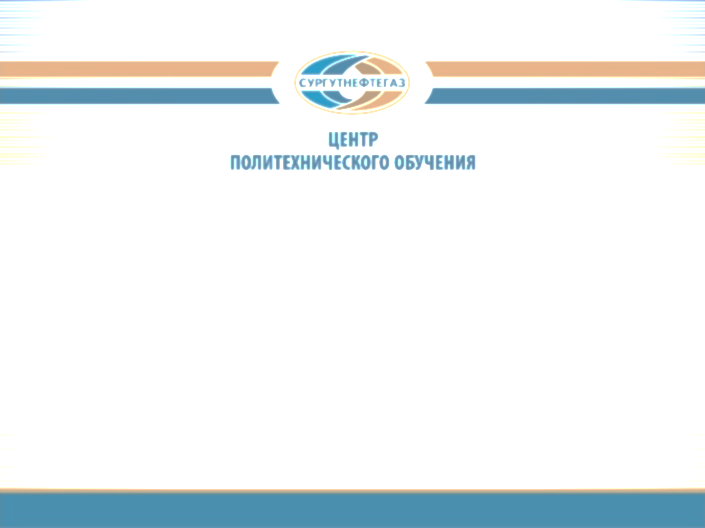 Вниманию желающих трудоустроиться!Публичное акционерное общество «Сургутнефтегаз» является одной из крупнейших вертикально интегрированных нефтяных компаний России.Отношение компании к своим сотрудникам как к главной ценности дает акционерному обществу конкурентное преимущество среди самых привлекательных работодателей на российском рынке труда.Работать в ПАО «Сургутнефтегаз» интересно, престижно и перспективно.Информацию об открытых вакансиях компании вы можете получить:- обратившись по номеру телефона 8 (3462) 41-51-41- на интерактивном портале Департамента труда и занятости населения Ханты-Мансийского автономного округа-Югры http://job.admhmao.ru- на сайте общероссийской базы вакансий «Работа в России» http://trudvsem.ruИные источники публикаций вакансий ПАО «Сургут-нефтегаз» не использует.В ПАО «Сургутнефтегаз» автоматизирован процесс подачи резюме. Для самостоятельного размещения сведений о себе как о кандидате необходимо заполнить электронную анкету претендента на трудоустройство на официальном сайте компании http://www.surgutneftegas.ru.Гражданин, ищущий работу, направляя резюме на электронную почту resume@surgutneftegas.ru и заполняя электронную анкету претендента на трудоустройство на официальном сайте ПАО «Сургутнефтегаз», выражает волю 
и согласие на обработку своих персональных данных. 
Согласие действует бессрочно. Согласие может быть отозвано в любое время по письменному заявлению гражданина.С уважением,служба по трудоустройству ПАО «Сургутнефтегаз»8 (3462) 41-51-41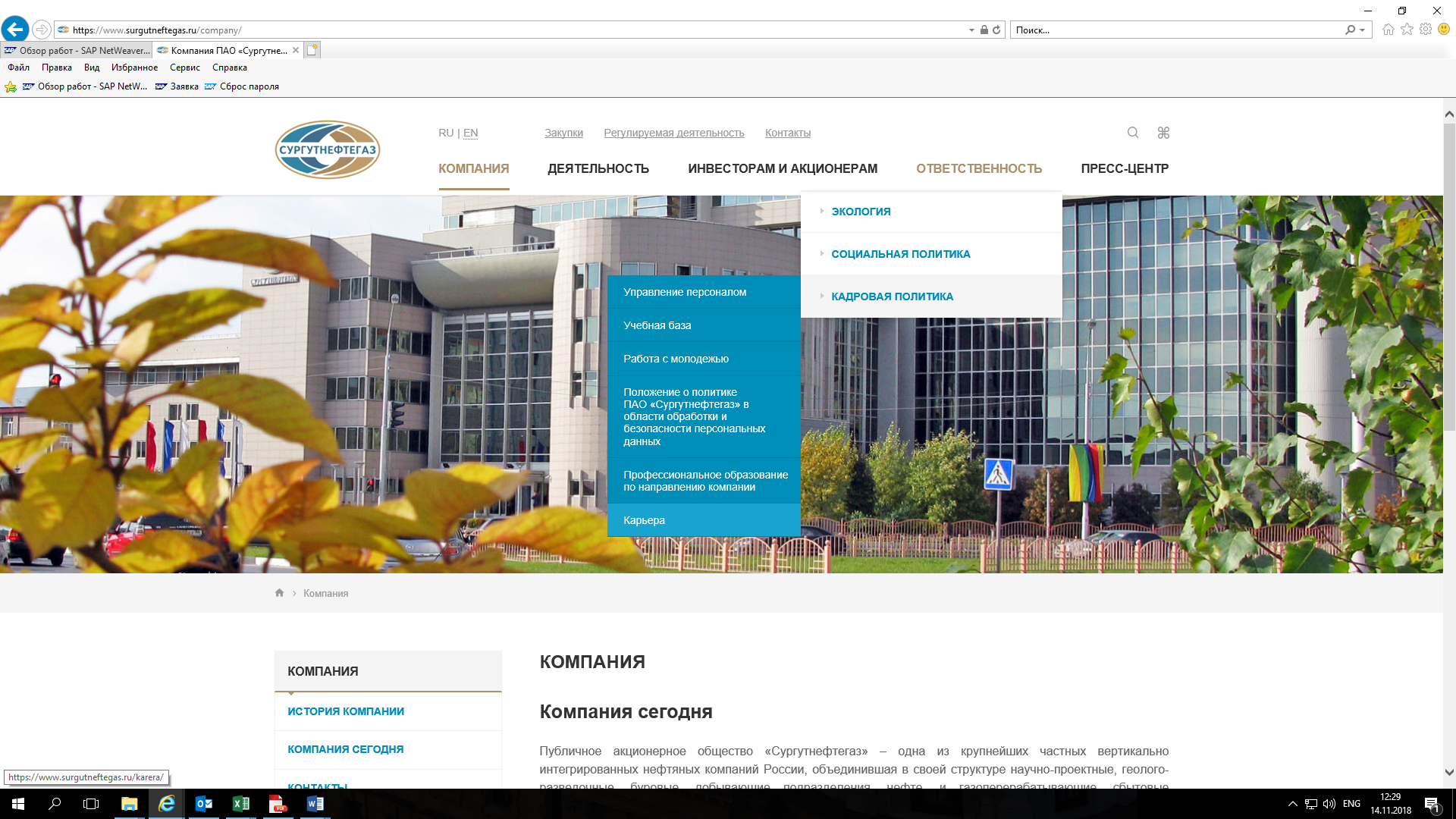 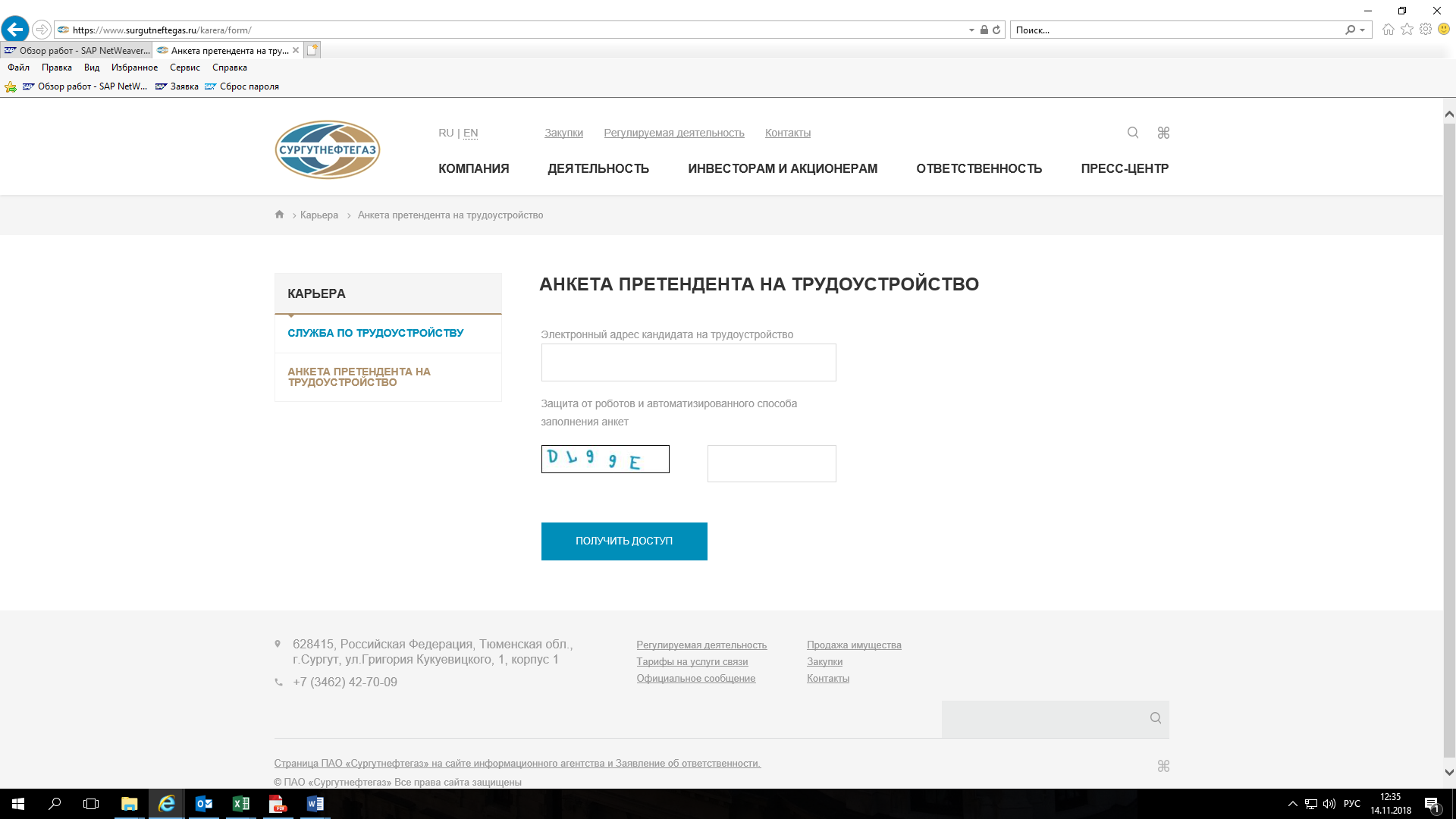 